Supplies needed for a 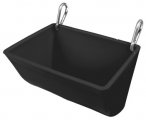 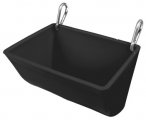 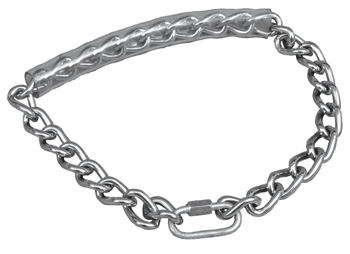 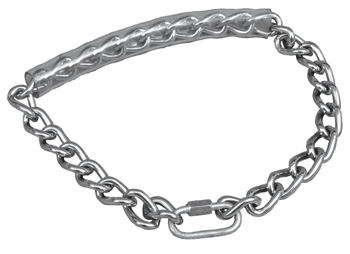 goat owner:Water bucket with clipFeeder with clipsPine shavings – You will need to change shavings at least every other week.Goat Chain Goat blanket MuzzleAntibacterial soap – this can be liquid dish soap, the cheap stuff will do, it is 	just for 		washing before you shave your animal.Spray conditioner or liquid conditioner- for after shavingFeed Hay – alfalfa, one small handful a dayOfficial FFA Jacket – order from National FFA.orgShow Official Dress – Black pants – jeans or dress pantsWhite collared shirtSolid black boots or shoes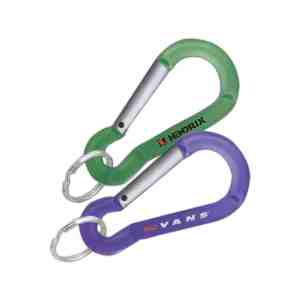 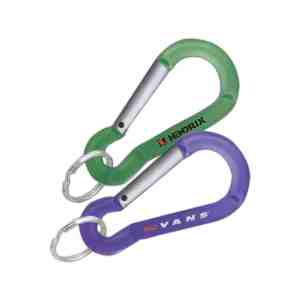 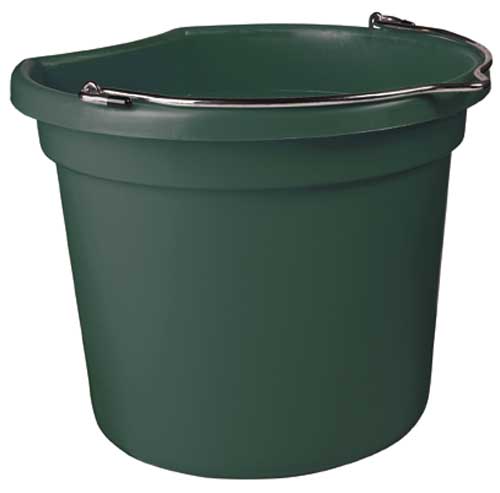 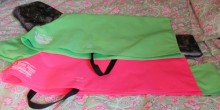 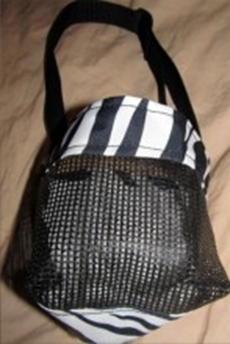 